ПРИКАЗот «01» ноября 2019 года						       № 43«О проведении  месячника «Курский край - без наркотиков»    С целью формирования негативного отношения к наркотикам,  повышения эффективности профилактической антинаркотической работы, на основании письма   Комитета   образования и   науки   Курской области от   29.10.2019 г.  № 08.1-07-09/12019  «О проведении антинаркотического месячника», ПРИКАЗЫВАЮ:Провести с 1.11.2019 г. по 30.11.2019 г.антинаркотический  месячник «Курский край-без наркотиков».Утвердить план мероприятий антинаркотического месячника «Курский край-без наркотиков»Контроль за исполнением приказа возложить на заместителя директора Мещерскую Надежду Васильевну.Директор школы                                                                         Сухорукова Н.Н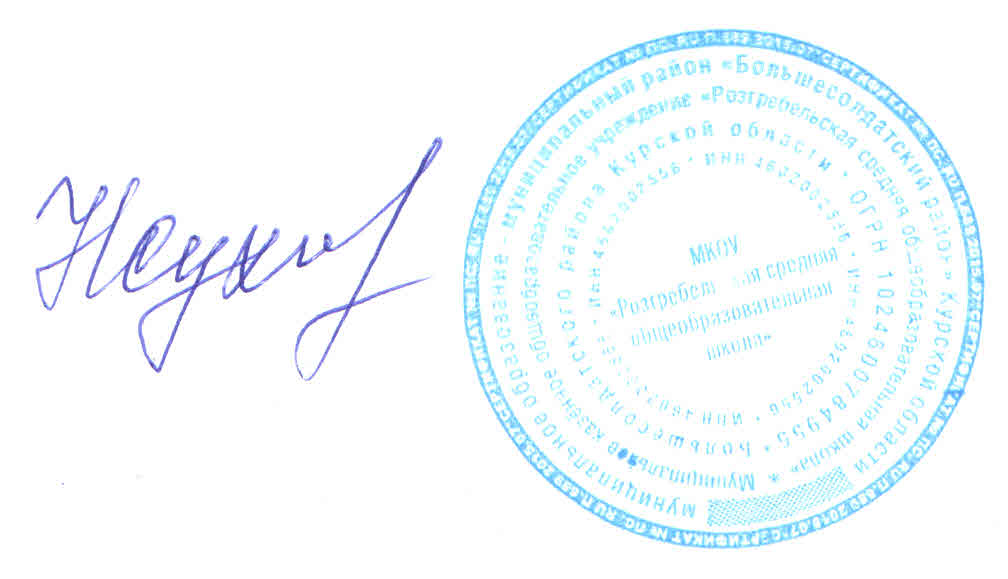 Муниципального казенного общеобразовательного учреждения «Розгребельская средняя общеобразовательная школа» Большесолдатского района Курской области ПЛАНпо проведению антинаркотического месячника «Курский край - без наркотиков!»                                                         Заместитель директора по ВР    Мещерская Н.В. Директор школы                                                                         Сухорукова Н.Н№Содержание мероприятияСрокиОтветственныеисполнители1. Подготовка к проведению областного антинаркотического месячника1. Подготовка к проведению областного антинаркотического месячника1. Подготовка к проведению областного антинаркотического месячника1. Подготовка к проведению областного антинаркотического месячника1Разработка плана  по проведению антинаркотического месячникадо 12.11.2019г.Администрация школы2Оформить стенд с информацией о вреде наркотиков с призывами вести здоровый образ жизни.до 14.11.2019г.старшая вожатая, классные руководители3Просмотр фильма «Право на жизнь»15.11.2019г.Учитель информатики, классные руководители4Провести школьные соревнования по волейболу «Спорт против наркотиков»22.11.2019 г.учитель физкультуры5.Выступление агитбригады «Юность» - «За чистоту своего сознания»29.11.2019 г.Зам. директора по ВР6.Провести конкурс рисунков для 1-6 классов «Здоровая нация – здоровые дети», выпуск санитарных бюллетеней для 7-9 классов, выпуск школьной стенгазеты 10 -11 классы.до 28.11.учитель ИЗО,учитель информатики7Организация и проведение бесед-тренингов, классных часов по профилактике наркомании:Как жить сегодня, чтобы иметь шанс увидеть завтра.Твоя жизнь, твой выбор.Наш выбор мир без наркотиков.весь период проведениямесячникаШкольная медсестра
классные руководители8Акция «Меняем сигарету на конфету»21.11Вожатая школы и отряд «Авангард»8Проведение общешкольного родительского собрания на тему: «Роль семьи  в воспитании здорового образа жизни детей и родителей»29.11. в 14.00администрация школы9Проведение бесед по профилактике вредных привычек и употребления ПАВ, по ведению ЗОЖ с приглашением специалистов (ФАП,РОВД)подготовка презентации с использованием материалов Интернет-сайта УФСКН России по Курской области; распространение листовок, бюллетеней, памяток среди обучающихся.15.11Серебреникова С.В., Толстая В.Н.Выдрина А.А.Семенихина Т.И.11.Размещение материалов на официальном сайте ОУ по профилактике употребления наркотических средств и психотропных веществ.весь период проведениямесячникаадминистратор сайта